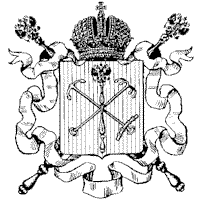 ПРАВИТЕЛЬСТВО  САНКТ-ПЕТЕРБУРГА  КОМИТЕТ  ПО  ОБРАЗОВАНИЮ                                                                                 Государственное бюджетное  дошкольное  образовательное  учреждение                                                                                       детский  сад  № 49  комбинированного  вида                                                                                                                                Приморского  района  Санкт-Петербурга                                                                                                                                         Ул. Маршала  Новикова, д. 2, корп. 2, Санкт-Петербург, 197349, тел (812)394-97-72; факс(812)394-97-71                                     ОКПО 48014460    ОКОГУ  23010   ОГРН  1027807580118  ИНН/КПП  7814046529/781401001ПРИКАЗот 07.03. 2017 г.                                                                                                     № 02-ВО зачислении воспитанников в общеразвивающие группыНа основании распоряжения Комитета по образованию Санкт-Петербурга «Об утверждении Порядка комплектования воспитанниками государственных образовательных организаций, осуществляющих образовательную деятельность по реализации образовательных программ дошкольного образования» от 03.02.2016 №273-р. Положения «О порядке комплектования групп и зачисления воспитанников в ГБДОУ детский сад № 49 Приморского района Санкт-Петербурга», заключенных договоров об образовании по образовательным программам дошкольного образования с родителями воспитанников:ПРИКАЗЫВАЮ:Зачислить в общеразвивающую  группу  раннего возраста (с 2-3лет) 12 детей (согласно приложению)Зачислить в среднюю общеразвивающую группу 1 ребенка (согласно приложению)Контроль  за выполнением приказа возложить на делопроизводителяАксентий О.В.Заведующий                                        Л.В. Ермолова